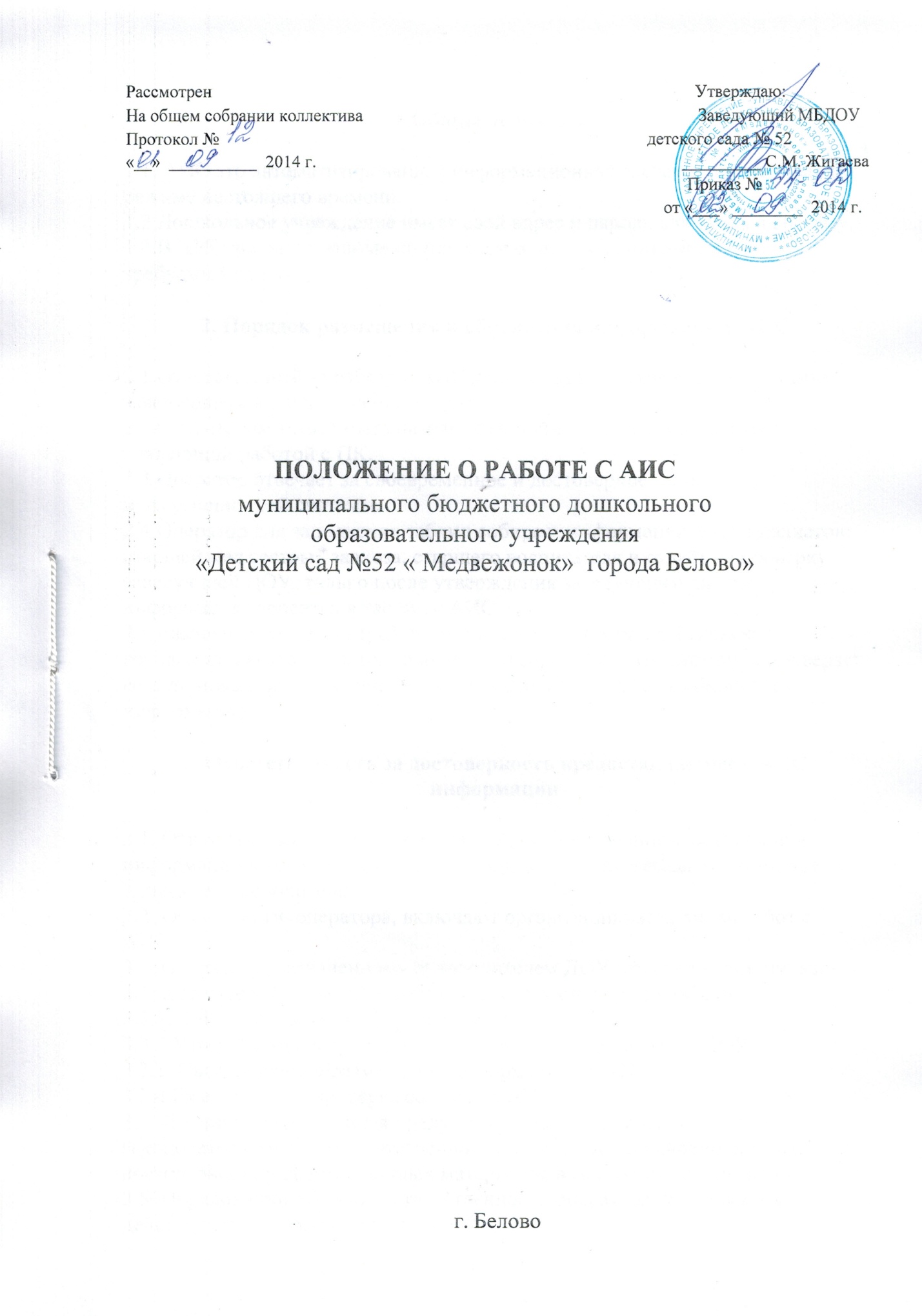 1.Общие положения1.1. АИС это автоматизированная информационная система, работающая в режиме настоящего времени.1.2 Дошкольное учреждение имеет свой адрес и пароль для входа в систему.1.3.В АИС вносятся данные по разделам о  дошкольном учреждении за требуемый период.2. Порядок размещения и обновления информации в АИС2.1 Ответственный за работу с АИС далее оператор назначается приказом заведующего в начале учебного года.2.2 Оператором может быть назначен любой сотрудник, по желанию владеющий работой с ПК.2.3 Оператор отвечает за своевременное и достоверное заполнение информационной системы.2.4 Оператор для заполнения таблиц собирает информацию у специалистов: старшей мед.сестры,  завхоза, старшего воспитателя и отдаёт на проверку заведующей ДОУ, только после утверждения заведующим данная информация заносится в таблицы АИС.2.5 Еженедельно или по требованию отдела мониторинга Беловского городского округа оператор заходит в информационную систему и проверяет есть ли новые  разделы при необходимости заполняет или обновляет информацию.3. Ответственность за достоверность предоставляемой в АИС информации3.1. Ответственность за своевременность   и достоверность размещения информации в АИС  возлагается на оператора образовательного учреждения приказом руководителя.3.2. Обязанности  оператора, включают организацию всех видов работ с АИС.3.3. Оператору, назначенному руководителем ДОУ в соответствии пунктом 2.1 настоящего Положения, вменяются следующие обязанности:3.3.1.  Сбор, обработка информации о ДОУ 3.3.2 Утверждение полученной информации у руководителя ДОУ3.3.3. Своевременное размещение информации   в АИС  3.3.4 Еженедельная проверка состояния АИС3.4. Дисциплинарная и иная предусмотренная действующим законодательством РФ ответственность за качество, своевременность и достоверность информационных материалов возлагается на  оператора.3.5. Порядок привлечения к ответственности оператора, устанавливается действующим законодательством РФ.3.6. Оператор ДОУ несет ответственность:3.6.1.   За отсутствие в АИС информации;3.6.2.   За нарушение сроков обновления информации;3.6.3.   За размещение в АИС недостоверной  информации;4.Финансирование и материально-техническое обеспечение41. Работы по обеспечению функционирования АИС производится за счет средств образовательного учреждения либо за счет привлеченных средств.4.2 Оператору   ДОУ при отсутствии замечаний к работе сайта ежемесячно выплачивается вознаграждение из стимулирующего фонда в соответствии с положением о  распределении стимулирующей части фонда оплаты труда4.3 Если ответственный получил замечание за несвоевременность или недостоверность информации  выложенной в АИС, то приказом руководителя стимулирующая выплата снимается на период, указанный в приказе.